О публичных слушаниях по проекту решения Совета сельского поселения Лесной сельсовет муниципального района Чишминский район Республики Башкортостан ««О бюджете сельского поселения  Лесной сельсовет муниципального района Чишминский район Республики Башкортостан  на 2022 год и на плановый период 2023 и 2024 годов»Руководствуясь статьей 28 Федерального закона от 6 октября 2003 года № 131-ФЗ «Об общих принципах организации местного самоуправления в Российской Федерации», статьей 11 Устава сельского поселения Леснойсельсовет муниципального района Чишминский район Республики Башкортостан, в целях обеспечения участия жителей муниципального района Чишминский район Республики Башкортостан в решении вопросов местного значения Совет сельского поселения Лесной  сельсовет муниципального района Чишминский район Республики Башкортостан                                                                          РЕШИЛ:1. Принять прилагаемый проект решения Совета сельского поселения Лесной  сельсовет муниципального района Чишминский район Республики Башкортостан «О бюджете сельского поселения Лесной сельсовет муниципального района Чишминский район Республики Башкортостан  на 2022 год и на плановый период 2023 и 2024 годов». 2. Назначить проведение публичных слушаний по проекту решения Совета сельского поселения Лесной  сельсовет муниципального района Чишминский район Республики Башкортостан «О бюджете сельского поселения Лесной  сельсовет муниципального района Чишминский район Республики Башкортостан на 2022 год и на плановый период 2023 и 2024 годов» на 15.00 часов 15 декабря 2021 года в здании Администрации сельского поселения Лесной  сельсовет муниципального района Чишминский район Республики Башкортостан по адресу: Чишминский район, с. Алкино-2, ул.Центральная,1/1. 3. Подготовку и проведение публичных слушаний по проекту решения Совета сельского поселения Лесной  сельсовет муниципального района Чишминский район Республики Башкортостан «О  бюджете сельского поселения Лесной  сельсовет  муниципального района Чишминский район Республики Башкортостан на 2022 год и на плановый период 2023 и 2024 годов» возложить на постоянную комиссию Совета сельского поселения Лесной сельсовет муниципального района Чишминский район Республики Башкортостан по бюджету, налогам, вопросам муниципальной собственности (Т.М.Гильмутдинов). 4. Обнародовать проект решения Совета сельского поселения Лесной  сельсовет муниципального района Чишминский район Республики Башкортостан «О  бюджете сельского поселения Лесной сельсовет муниципального района Чишминский район Республики Башкортостан на 2022 год и на плановый период 2023 и 2024 годов» путем выставления на информационном стенде Администрации сельского поселения Лесной  сельсовет муниципального района Чишминский район Республики Башкортостан и размещения на официальном сайте Администрации сельского поселения Лесной  сельсовет муниципального района Чишминский район Республики Башкортостан. 5. Установить, что письменные предложения жителей сельского поселения Лесной  сельсовет муниципального района Чишминский район Республики Башкортостан по проекту решения Совета сельского поселения Лесной  сельсовет муниципального района Чишминский район Республики Башкортостан «О  бюджете сельского поселения Лесной  сельсовет муниципального района Чишминский район Республики Башкортостан на 2022 год и на плановый период 2023 и 2024 годов» принимаются в Совете сельского поселения Лесной сельсовет муниципального района Чишминский район Республики Башкортостан                  (по адресу: Чишминский район, с. Алкино-2, ул.Центральная,1/1,) в течение 10 календарных дней со дня обнародования настоящего решения по форме, установленной подпунктом 5 пункта 3.3  Положения  о порядке организации и проведения публичных слушаний в сельском поселении Лесной сельсовет  муниципального района  Чишминский район Республики Башкортостан, утвержденным решением Совета сельского поселения Лесной  сельсовет муниципального района Чишминский район Республики Башкортостан  от 01.12.2021года № 141.6. Настоящее решение разместить на официальном сайте администрации сельского поселения Лесной  сельсовет муниципального района Чишминский район Республики Башкортостан.Глава сельского поселенияЛесной сельсовет                                                              Р.С. Кульбаев                                                        баш[ортостан Республика]ымуниципаль районыШишм^ районыЛесной  ауыл СОВЕТЫ ауыл бил^м^]е  советы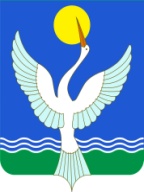 РеспубликА Башкортостанмуниципальный райончИШМИНСКИЙ РАЙОНсовет сельского поселения Лесной сельсоветКАРАР                                                                   РЕШЕНИЕ               «01» декабря  2021й.                  № 36                          « 01» декабря  2021г.